AK4 12/5/2020REVISAMOS LO QUE HABÉIS TRABAJADO CON LA SEÑO ANA: CAMBIOS FÍSICOS, QUÍMICOS, REVERSIBLES, IREEVERSIBLES.CONSTRUYE 4 ORACIONES UTILIZANDO UNO DE LOS CUADROS DE LA DERECHA Y OTRO DE LA IZQUIERDA COMO EN EL EJEMPLO.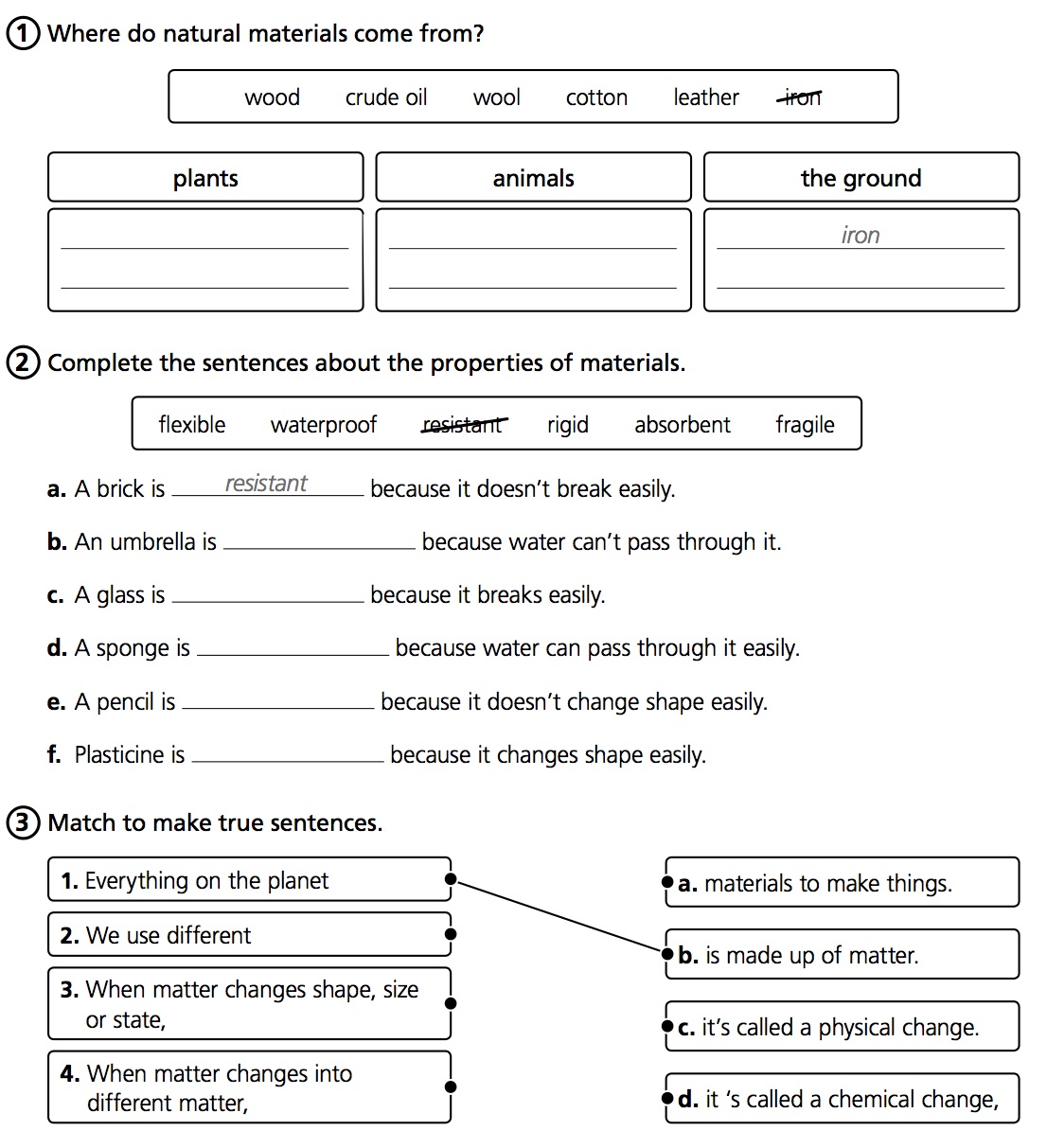 1.- EVERYTHING ON THE PLANET IS MADE UP OF MATTER2.-3.-4.-COMPLETA EL TEXTO CON LAS PALABRAS DEL CUADRO: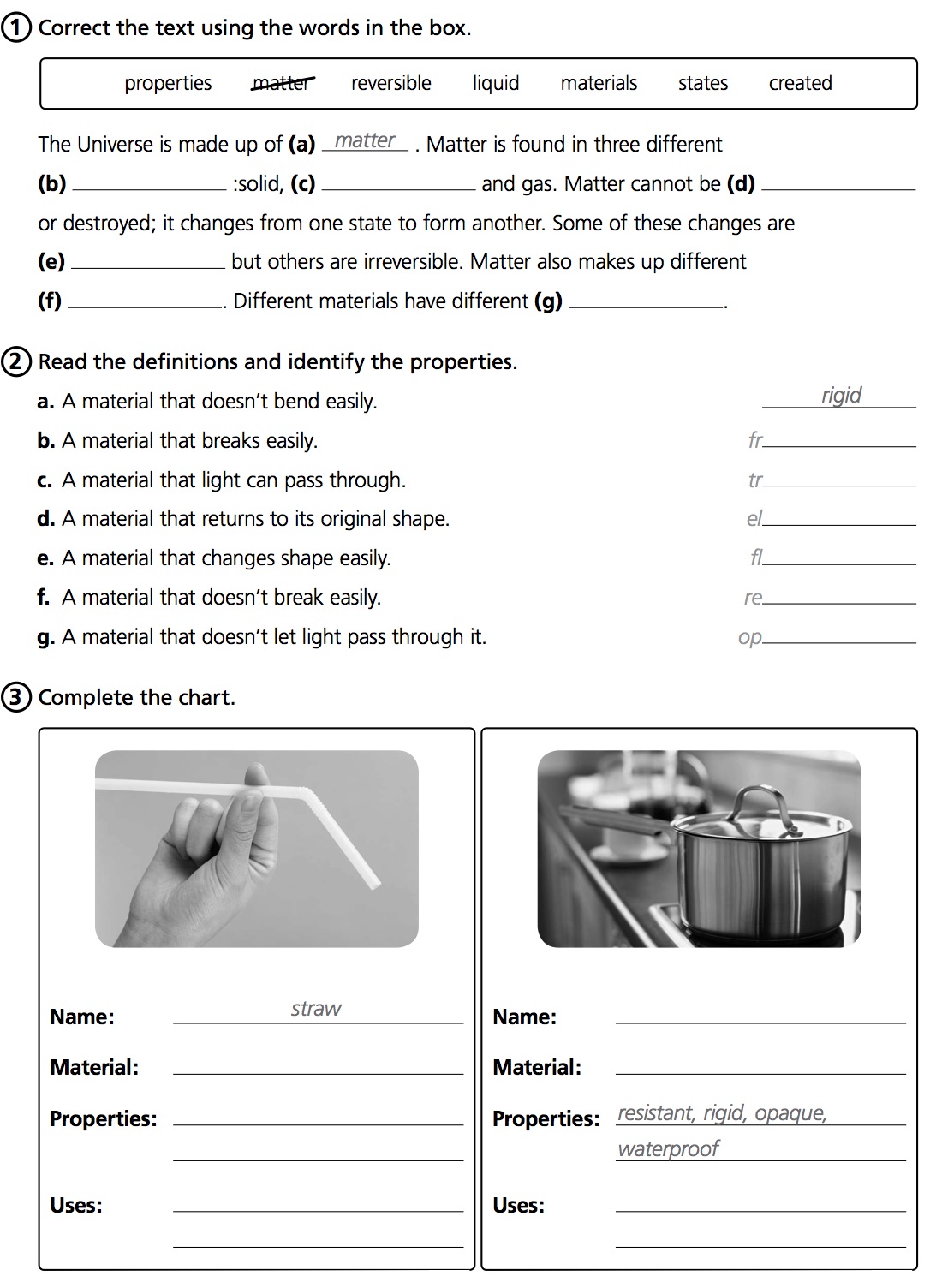 